Open meeting – ChairApprove agenda and minutesSet Full Council meeting agenda for August 9, 2023Council Member Ted Stamp would like to discuss the former Access committee and development of new committeesExternal Relationships CommitteeTammy Berberi would like to request a speaker Beth Henrich  from Morris Transit for 15-20 minutes max, to speak at the August FC meeting.  Tammy and Shannon will take care of the details.New BusinessOld BusinessAdjourn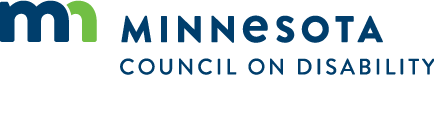 